Cena objednávaných titulů dle ceníků platných k datu objednání paní R. Peterkovou v průběhu roku 2018.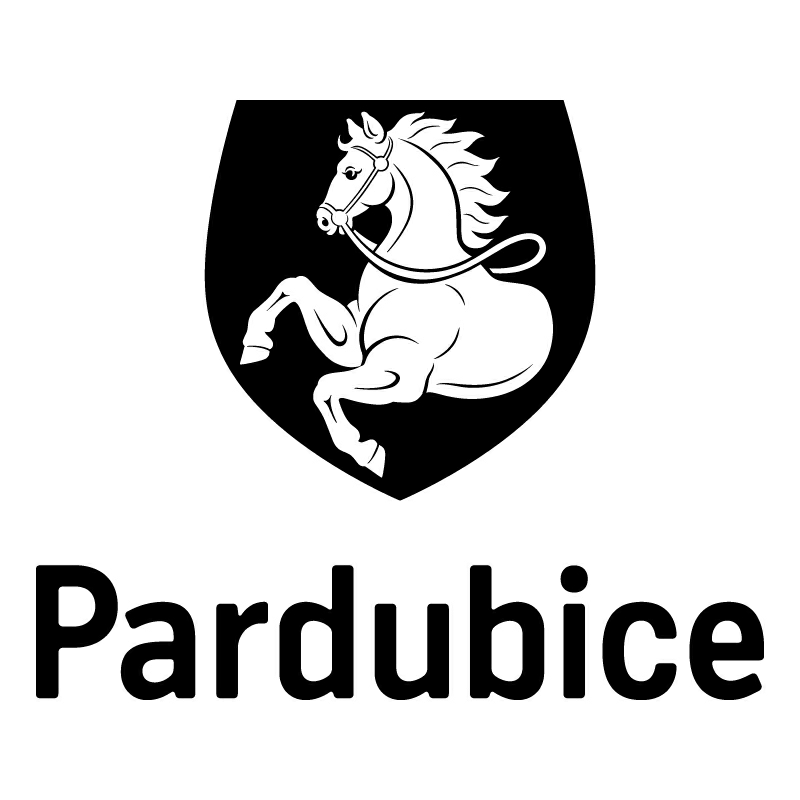 Statutární město PardubiceStatutární město PardubiceStatutární město PardubiceStatutární město PardubiceStatutární město PardubiceStatutární město PardubiceStatutární město PardubiceStatutární město PardubiceStatutární město PardubiceMagistrát města PardubicMagistrát města PardubicMagistrát města PardubicMagistrát města PardubicMagistrát města PardubicMagistrát města PardubicMagistrát města PardubicMagistrát města PardubicMagistrát města PardubicObjednatel:Objednatel:Objednatel:Objednatel:Objednatel:Objednatel:Objednatel:Objednatel:Objednatel:Objednatel:Objednatel:Dodavatel:Dodavatel:Dodavatel:Dodavatel:Statutární město PardubiceStatutární město PardubiceStatutární město PardubiceStatutární město PardubiceStatutární město PardubiceStatutární město PardubiceStatutární město PardubiceStatutární město PardubiceStatutární město PardubiceStatutární město PardubiceStatutární město PardubiceMEGABOOKS CZ, spol. s r.o.MEGABOOKS CZ, spol. s r.o.MEGABOOKS CZ, spol. s r.o.MEGABOOKS CZ, spol. s r.o.Magistrát města PardubicMagistrát města PardubicMagistrát města PardubicMagistrát města PardubicMagistrát města PardubicMagistrát města PardubicMagistrát města PardubicMagistrát města PardubicMagistrát města PardubicMagistrát města PardubicMagistrát města PardubicTřebohostická 2283/2Třebohostická 2283/2Třebohostická 2283/2Třebohostická 2283/2Pernštýnské náměstí 1Pernštýnské náměstí 1Pernštýnské náměstí 1Pernštýnské náměstí 1Pernštýnské náměstí 1Pernštýnské náměstí 1Pernštýnské náměstí 1Pernštýnské náměstí 1Pernštýnské náměstí 1Pernštýnské náměstí 1Pernštýnské náměstí 110000 Praha10000 Praha10000 Praha10000 Praha53021 Pardubice I53021 Pardubice I53021 Pardubice I53021 Pardubice I53021 Pardubice I53021 Pardubice I53021 Pardubice I53021 Pardubice I53021 Pardubice I53021 Pardubice I53021 Pardubice IIČ: 48117196IČ: 48117196IČ: 48117196IČ: 48117196IČ: 00274046IČ: 00274046IČ: 00274046IČ: 00274046IČ: 00274046IČ: 00274046IČ: 00274046IČ: 00274046IČ: 00274046IČ: 00274046IČ: 00274046DIČ: CZ48117196DIČ: CZ48117196DIČ: CZ48117196DIČ: CZ48117196DIČ: CZ00274046DIČ: CZ00274046DIČ: CZ00274046DIČ: CZ00274046DIČ: CZ00274046DIČ: CZ00274046DIČ: CZ00274046DIČ: CZ00274046DIČ: CZ00274046DIČ: CZ00274046DIČ: CZ00274046Číslo účtu: 716032083/0300Číslo účtu: 716032083/0300Číslo účtu: 716032083/0300Číslo účtu: 716032083/0300Číslo účtu: 326 561/0100Číslo účtu: 326 561/0100Číslo účtu: 326 561/0100Číslo účtu: 326 561/0100Číslo účtu: 326 561/0100Číslo účtu: 326 561/0100Číslo účtu: 326 561/0100Číslo účtu: 326 561/0100Číslo účtu: 326 561/0100Číslo účtu: 326 561/0100Číslo účtu: 326 561/0100OBJEDNÁVKA č: OBJ1734/00007/18OBJEDNÁVKA č: OBJ1734/00007/18OBJEDNÁVKA č: OBJ1734/00007/18OBJEDNÁVKA č: OBJ1734/00007/18OBJEDNÁVKA č: OBJ1734/00007/18OBJEDNÁVKA č: OBJ1734/00007/18OBJEDNÁVKA č: OBJ1734/00007/18OBJEDNÁVKA č: OBJ1734/00007/18OBJEDNÁVKA č: OBJ1734/00007/18OBJEDNÁVKA č: OBJ1734/00007/18OBJEDNÁVKA č: OBJ1734/00007/18OBJEDNÁVKA č: OBJ1734/00007/18OBJEDNÁVKA č: OBJ1734/00007/18OBJEDNÁVKA č: OBJ1734/00007/18OBJEDNÁVKA č: OBJ1734/00007/18Objednáváme u vás:Objednáváme u vás:Objednáváme u vás:Objednáváme u vás:Objednáváme u vás:Objednáváme u vás:Objednáváme u vás:Objednáváme u vás:Objednáváme u vás:Objednáváme u vás:Objednáváme u vás:Objednáváme u vás:Objednáváme u vás:Objednáváme u vás:Objednáváme u vás:PočetPočetPočetPočetPředmětPředmětPředmětPředmětPředmětPředmětPředmětPředmětCena bez DPHCena bez DPHCena s DPH----pro rok 2018 knihy a učebnice pro knihovnu Britského centra Pardubice dle osobního výběru knihovnice paní Radmily Peterkové v celkové výši max. 70.000,00 Kč s DPH.pro rok 2018 knihy a učebnice pro knihovnu Britského centra Pardubice dle osobního výběru knihovnice paní Radmily Peterkové v celkové výši max. 70.000,00 Kč s DPH.pro rok 2018 knihy a učebnice pro knihovnu Britského centra Pardubice dle osobního výběru knihovnice paní Radmily Peterkové v celkové výši max. 70.000,00 Kč s DPH.pro rok 2018 knihy a učebnice pro knihovnu Britského centra Pardubice dle osobního výběru knihovnice paní Radmily Peterkové v celkové výši max. 70.000,00 Kč s DPH.pro rok 2018 knihy a učebnice pro knihovnu Britského centra Pardubice dle osobního výběru knihovnice paní Radmily Peterkové v celkové výši max. 70.000,00 Kč s DPH.pro rok 2018 knihy a učebnice pro knihovnu Britského centra Pardubice dle osobního výběru knihovnice paní Radmily Peterkové v celkové výši max. 70.000,00 Kč s DPH.pro rok 2018 knihy a učebnice pro knihovnu Britského centra Pardubice dle osobního výběru knihovnice paní Radmily Peterkové v celkové výši max. 70.000,00 Kč s DPH.pro rok 2018 knihy a učebnice pro knihovnu Britského centra Pardubice dle osobního výběru knihovnice paní Radmily Peterkové v celkové výši max. 70.000,00 Kč s DPH.max. 70.000,00 Kč za rokCelkemCelkemCelkemCelkemCelkemCelkemCelkemCelkemCelkemCelkemCelkemCelkemmax. 70.000,00 Kč za rokDodání:Dodání:Dodání:rok 2018rok 2018rok 2018rok 2018rok 2018rok 2018rok 2018rok 2018rok 2018rok 2018rok 2018rok 2018Poznámka:Poznámka:Poznámka:Faktura musí obsahovat náležitosti daňového dokladu v souladu s platnými daňovými předpisy. „Dodavatel prohlašuje, že v okamžiku uskutečnění zdanitelného plnění nebude/není nespolehlivým plátcem. V případě nesplnění těchto podmínek bude Statutární město Pardubice dodavateli hradit pouze částku ve výši základu daně a DPH bude odvedeno místně příslušnému správci daně dodavatele. Na faktuře uvádějte prosím vždy číslo objednávky. Faktury je možné zasílat i na email faktury@mmp.cz. Děkujeme.Faktura musí obsahovat náležitosti daňového dokladu v souladu s platnými daňovými předpisy. „Dodavatel prohlašuje, že v okamžiku uskutečnění zdanitelného plnění nebude/není nespolehlivým plátcem. V případě nesplnění těchto podmínek bude Statutární město Pardubice dodavateli hradit pouze částku ve výši základu daně a DPH bude odvedeno místně příslušnému správci daně dodavatele. Na faktuře uvádějte prosím vždy číslo objednávky. Faktury je možné zasílat i na email faktury@mmp.cz. Děkujeme.Faktura musí obsahovat náležitosti daňového dokladu v souladu s platnými daňovými předpisy. „Dodavatel prohlašuje, že v okamžiku uskutečnění zdanitelného plnění nebude/není nespolehlivým plátcem. V případě nesplnění těchto podmínek bude Statutární město Pardubice dodavateli hradit pouze částku ve výši základu daně a DPH bude odvedeno místně příslušnému správci daně dodavatele. Na faktuře uvádějte prosím vždy číslo objednávky. Faktury je možné zasílat i na email faktury@mmp.cz. Děkujeme.Faktura musí obsahovat náležitosti daňového dokladu v souladu s platnými daňovými předpisy. „Dodavatel prohlašuje, že v okamžiku uskutečnění zdanitelného plnění nebude/není nespolehlivým plátcem. V případě nesplnění těchto podmínek bude Statutární město Pardubice dodavateli hradit pouze částku ve výši základu daně a DPH bude odvedeno místně příslušnému správci daně dodavatele. Na faktuře uvádějte prosím vždy číslo objednávky. Faktury je možné zasílat i na email faktury@mmp.cz. Děkujeme.Faktura musí obsahovat náležitosti daňového dokladu v souladu s platnými daňovými předpisy. „Dodavatel prohlašuje, že v okamžiku uskutečnění zdanitelného plnění nebude/není nespolehlivým plátcem. V případě nesplnění těchto podmínek bude Statutární město Pardubice dodavateli hradit pouze částku ve výši základu daně a DPH bude odvedeno místně příslušnému správci daně dodavatele. Na faktuře uvádějte prosím vždy číslo objednávky. Faktury je možné zasílat i na email faktury@mmp.cz. Děkujeme.Faktura musí obsahovat náležitosti daňového dokladu v souladu s platnými daňovými předpisy. „Dodavatel prohlašuje, že v okamžiku uskutečnění zdanitelného plnění nebude/není nespolehlivým plátcem. V případě nesplnění těchto podmínek bude Statutární město Pardubice dodavateli hradit pouze částku ve výši základu daně a DPH bude odvedeno místně příslušnému správci daně dodavatele. Na faktuře uvádějte prosím vždy číslo objednávky. Faktury je možné zasílat i na email faktury@mmp.cz. Děkujeme.Faktura musí obsahovat náležitosti daňového dokladu v souladu s platnými daňovými předpisy. „Dodavatel prohlašuje, že v okamžiku uskutečnění zdanitelného plnění nebude/není nespolehlivým plátcem. V případě nesplnění těchto podmínek bude Statutární město Pardubice dodavateli hradit pouze částku ve výši základu daně a DPH bude odvedeno místně příslušnému správci daně dodavatele. Na faktuře uvádějte prosím vždy číslo objednávky. Faktury je možné zasílat i na email faktury@mmp.cz. Děkujeme.Faktura musí obsahovat náležitosti daňového dokladu v souladu s platnými daňovými předpisy. „Dodavatel prohlašuje, že v okamžiku uskutečnění zdanitelného plnění nebude/není nespolehlivým plátcem. V případě nesplnění těchto podmínek bude Statutární město Pardubice dodavateli hradit pouze částku ve výši základu daně a DPH bude odvedeno místně příslušnému správci daně dodavatele. Na faktuře uvádějte prosím vždy číslo objednávky. Faktury je možné zasílat i na email faktury@mmp.cz. Děkujeme.Faktura musí obsahovat náležitosti daňového dokladu v souladu s platnými daňovými předpisy. „Dodavatel prohlašuje, že v okamžiku uskutečnění zdanitelného plnění nebude/není nespolehlivým plátcem. V případě nesplnění těchto podmínek bude Statutární město Pardubice dodavateli hradit pouze částku ve výši základu daně a DPH bude odvedeno místně příslušnému správci daně dodavatele. Na faktuře uvádějte prosím vždy číslo objednávky. Faktury je možné zasílat i na email faktury@mmp.cz. Děkujeme.Faktura musí obsahovat náležitosti daňového dokladu v souladu s platnými daňovými předpisy. „Dodavatel prohlašuje, že v okamžiku uskutečnění zdanitelného plnění nebude/není nespolehlivým plátcem. V případě nesplnění těchto podmínek bude Statutární město Pardubice dodavateli hradit pouze částku ve výši základu daně a DPH bude odvedeno místně příslušnému správci daně dodavatele. Na faktuře uvádějte prosím vždy číslo objednávky. Faktury je možné zasílat i na email faktury@mmp.cz. Děkujeme.Faktura musí obsahovat náležitosti daňového dokladu v souladu s platnými daňovými předpisy. „Dodavatel prohlašuje, že v okamžiku uskutečnění zdanitelného plnění nebude/není nespolehlivým plátcem. V případě nesplnění těchto podmínek bude Statutární město Pardubice dodavateli hradit pouze částku ve výši základu daně a DPH bude odvedeno místně příslušnému správci daně dodavatele. Na faktuře uvádějte prosím vždy číslo objednávky. Faktury je možné zasílat i na email faktury@mmp.cz. Děkujeme.Faktura musí obsahovat náležitosti daňového dokladu v souladu s platnými daňovými předpisy. „Dodavatel prohlašuje, že v okamžiku uskutečnění zdanitelného plnění nebude/není nespolehlivým plátcem. V případě nesplnění těchto podmínek bude Statutární město Pardubice dodavateli hradit pouze částku ve výši základu daně a DPH bude odvedeno místně příslušnému správci daně dodavatele. Na faktuře uvádějte prosím vždy číslo objednávky. Faktury je možné zasílat i na email faktury@mmp.cz. Děkujeme.Rozpočtová skladbaRozpočtová skladbaRozpočtová skladbaRozpočtová skladbaRozpočtová skladbaRozpočtová skladbaRozpočtová skladbaRozpočtová skladbaRozpočtová skladbaRozpočtová skladbaRozpočtová skladbaRozpočtová skladbaRozpočtová skladbaRozpočtová skladbaRozpočtová skladbaODPAODPAPOLPOLPOLZJZJUZORJORJORGORGORGKCKC3239323951365136513617341734503200000050320000005032000000max. 70.000,00 Kčmax. 70.000,00 KčV Pardubicích dne: 2.1.2018V Pardubicích dne: 2.1.2018V Pardubicích dne: 2.1.2018V Pardubicích dne: 2.1.2018V Pardubicích dne: 2.1.2018V Pardubicích dne: 2.1.2018V Pardubicích dne: 2.1.2018V Pardubicích dne: 2.1.2018V Pardubicích dne: 2.1.2018…………………………………………..…………………………………………..…………………………………………..…………………………………………..…………………………………………..…………………………………………..…………………………………………..…………………………………………..…………………………………………..…………………………………………..…………………………………………..…………………………………………..…………………………………………..…………………………………………..…………………………………………..Ing. Kateřina Pochobradská  Ing. Kateřina Pochobradská  Ing. Kateřina Pochobradská  Ing. Kateřina Pochobradská  Ing. Kateřina Pochobradská  Ing. Kateřina Pochobradská  Ing. Kateřina Pochobradská  Ing. Kateřina Pochobradská  Ing. Kateřina Pochobradská  Mgr. Ivana LiedermanováMgr. Ivana LiedermanováMgr. Ivana LiedermanováMgr. Ivana LiedermanováMgr. Ivana LiedermanováMgr. Ivana LiedermanováSprávce rozpočtuSprávce rozpočtuSprávce rozpočtuSprávce rozpočtuSprávce rozpočtuSprávce rozpočtuSprávce rozpočtuSprávce rozpočtuSprávce rozpočtuPříkazce operacePříkazce operacePříkazce operacePříkazce operacePříkazce operacePříkazce operaceekonom odboruekonom odboruekonom odboruekonom odboruekonom odboruekonom odboruekonom odboruekonom odboruekonom odboruvedoucí odboruvedoucí odboruvedoucí odboruvedoucí odboruvedoucí odboruvedoucí odboruVyřizuje:Vyřizuje:Vyřizuje:Vyřizuje:Vyřizuje:Vyřizuje:Vyřizuje:Vyřizuje:Vyřizuje:Vyřizuje:Vyřizuje:Vyřizuje:Vyřizuje:Vyřizuje:Vyřizuje:Mgr. Večeřová Zorka, Ph.D., Vedoucí úseku Evropský spolkový dům, Odbor školství, kultury a sportuMgr. Večeřová Zorka, Ph.D., Vedoucí úseku Evropský spolkový dům, Odbor školství, kultury a sportuMgr. Večeřová Zorka, Ph.D., Vedoucí úseku Evropský spolkový dům, Odbor školství, kultury a sportuMgr. Večeřová Zorka, Ph.D., Vedoucí úseku Evropský spolkový dům, Odbor školství, kultury a sportuMgr. Večeřová Zorka, Ph.D., Vedoucí úseku Evropský spolkový dům, Odbor školství, kultury a sportuMgr. Večeřová Zorka, Ph.D., Vedoucí úseku Evropský spolkový dům, Odbor školství, kultury a sportuMgr. Večeřová Zorka, Ph.D., Vedoucí úseku Evropský spolkový dům, Odbor školství, kultury a sportuMgr. Večeřová Zorka, Ph.D., Vedoucí úseku Evropský spolkový dům, Odbor školství, kultury a sportuMgr. Večeřová Zorka, Ph.D., Vedoucí úseku Evropský spolkový dům, Odbor školství, kultury a sportuMgr. Večeřová Zorka, Ph.D., Vedoucí úseku Evropský spolkový dům, Odbor školství, kultury a sportuMgr. Večeřová Zorka, Ph.D., Vedoucí úseku Evropský spolkový dům, Odbor školství, kultury a sportuMgr. Večeřová Zorka, Ph.D., Vedoucí úseku Evropský spolkový dům, Odbor školství, kultury a sportuMgr. Večeřová Zorka, Ph.D., Vedoucí úseku Evropský spolkový dům, Odbor školství, kultury a sportuMgr. Večeřová Zorka, Ph.D., Vedoucí úseku Evropský spolkový dům, Odbor školství, kultury a sportuMgr. Večeřová Zorka, Ph.D., Vedoucí úseku Evropský spolkový dům, Odbor školství, kultury a sportuTelefon: +420466859426 | Email: Zorka.Vecerova@mmp.czTelefon: +420466859426 | Email: Zorka.Vecerova@mmp.czTelefon: +420466859426 | Email: Zorka.Vecerova@mmp.czTelefon: +420466859426 | Email: Zorka.Vecerova@mmp.czTelefon: +420466859426 | Email: Zorka.Vecerova@mmp.czTelefon: +420466859426 | Email: Zorka.Vecerova@mmp.czTelefon: +420466859426 | Email: Zorka.Vecerova@mmp.czTelefon: +420466859426 | Email: Zorka.Vecerova@mmp.czTelefon: +420466859426 | Email: Zorka.Vecerova@mmp.czTelefon: +420466859426 | Email: Zorka.Vecerova@mmp.czTelefon: +420466859426 | Email: Zorka.Vecerova@mmp.czTelefon: +420466859426 | Email: Zorka.Vecerova@mmp.czTelefon: +420466859426 | Email: Zorka.Vecerova@mmp.czTelefon: +420466859426 | Email: Zorka.Vecerova@mmp.czTelefon: +420466859426 | Email: Zorka.Vecerova@mmp.czDodavatel svým podpisem stvrzuje akceptaci objednávky, včetně výše uvedených podmínek.Dodavatel svým podpisem stvrzuje akceptaci objednávky, včetně výše uvedených podmínek.Dodavatel svým podpisem stvrzuje akceptaci objednávky, včetně výše uvedených podmínek.Dodavatel svým podpisem stvrzuje akceptaci objednávky, včetně výše uvedených podmínek.Dodavatel svým podpisem stvrzuje akceptaci objednávky, včetně výše uvedených podmínek.Dodavatel svým podpisem stvrzuje akceptaci objednávky, včetně výše uvedených podmínek.Dodavatel svým podpisem stvrzuje akceptaci objednávky, včetně výše uvedených podmínek.Dodavatel svým podpisem stvrzuje akceptaci objednávky, včetně výše uvedených podmínek.Dodavatel svým podpisem stvrzuje akceptaci objednávky, včetně výše uvedených podmínek.Dodavatel svým podpisem stvrzuje akceptaci objednávky, včetně výše uvedených podmínek.Dodavatel svým podpisem stvrzuje akceptaci objednávky, včetně výše uvedených podmínek.Dodavatel svým podpisem stvrzuje akceptaci objednávky, včetně výše uvedených podmínek.Dodavatel svým podpisem stvrzuje akceptaci objednávky, včetně výše uvedených podmínek.Dodavatel svým podpisem stvrzuje akceptaci objednávky, včetně výše uvedených podmínek.Dodavatel svým podpisem stvrzuje akceptaci objednávky, včetně výše uvedených podmínek.Dle směrnice č. 12/2016 - Zadávací řád veřejných zakázek, čl. 14 odst. 5 - přímé zadání jednomu dodavateli v rámci zadání VZMR – kategorie II. Schváleno RmP dne 27.11.2017 – přijaté usnesení č. R/6838/2017.Dle směrnice č. 12/2016 - Zadávací řád veřejných zakázek, čl. 14 odst. 5 - přímé zadání jednomu dodavateli v rámci zadání VZMR – kategorie II. Schváleno RmP dne 27.11.2017 – přijaté usnesení č. R/6838/2017.Dle směrnice č. 12/2016 - Zadávací řád veřejných zakázek, čl. 14 odst. 5 - přímé zadání jednomu dodavateli v rámci zadání VZMR – kategorie II. Schváleno RmP dne 27.11.2017 – přijaté usnesení č. R/6838/2017.Dle směrnice č. 12/2016 - Zadávací řád veřejných zakázek, čl. 14 odst. 5 - přímé zadání jednomu dodavateli v rámci zadání VZMR – kategorie II. Schváleno RmP dne 27.11.2017 – přijaté usnesení č. R/6838/2017.Dle směrnice č. 12/2016 - Zadávací řád veřejných zakázek, čl. 14 odst. 5 - přímé zadání jednomu dodavateli v rámci zadání VZMR – kategorie II. Schváleno RmP dne 27.11.2017 – přijaté usnesení č. R/6838/2017.Dle směrnice č. 12/2016 - Zadávací řád veřejných zakázek, čl. 14 odst. 5 - přímé zadání jednomu dodavateli v rámci zadání VZMR – kategorie II. Schváleno RmP dne 27.11.2017 – přijaté usnesení č. R/6838/2017.Dle směrnice č. 12/2016 - Zadávací řád veřejných zakázek, čl. 14 odst. 5 - přímé zadání jednomu dodavateli v rámci zadání VZMR – kategorie II. Schváleno RmP dne 27.11.2017 – přijaté usnesení č. R/6838/2017.Dle směrnice č. 12/2016 - Zadávací řád veřejných zakázek, čl. 14 odst. 5 - přímé zadání jednomu dodavateli v rámci zadání VZMR – kategorie II. Schváleno RmP dne 27.11.2017 – přijaté usnesení č. R/6838/2017.Dle směrnice č. 12/2016 - Zadávací řád veřejných zakázek, čl. 14 odst. 5 - přímé zadání jednomu dodavateli v rámci zadání VZMR – kategorie II. Schváleno RmP dne 27.11.2017 – přijaté usnesení č. R/6838/2017.Dle směrnice č. 12/2016 - Zadávací řád veřejných zakázek, čl. 14 odst. 5 - přímé zadání jednomu dodavateli v rámci zadání VZMR – kategorie II. Schváleno RmP dne 27.11.2017 – přijaté usnesení č. R/6838/2017.Dle směrnice č. 12/2016 - Zadávací řád veřejných zakázek, čl. 14 odst. 5 - přímé zadání jednomu dodavateli v rámci zadání VZMR – kategorie II. Schváleno RmP dne 27.11.2017 – přijaté usnesení č. R/6838/2017.Dle směrnice č. 12/2016 - Zadávací řád veřejných zakázek, čl. 14 odst. 5 - přímé zadání jednomu dodavateli v rámci zadání VZMR – kategorie II. Schváleno RmP dne 27.11.2017 – přijaté usnesení č. R/6838/2017.Dle směrnice č. 12/2016 - Zadávací řád veřejných zakázek, čl. 14 odst. 5 - přímé zadání jednomu dodavateli v rámci zadání VZMR – kategorie II. Schváleno RmP dne 27.11.2017 – přijaté usnesení č. R/6838/2017.Dle směrnice č. 12/2016 - Zadávací řád veřejných zakázek, čl. 14 odst. 5 - přímé zadání jednomu dodavateli v rámci zadání VZMR – kategorie II. Schváleno RmP dne 27.11.2017 – přijaté usnesení č. R/6838/2017.Dle směrnice č. 12/2016 - Zadávací řád veřejných zakázek, čl. 14 odst. 5 - přímé zadání jednomu dodavateli v rámci zadání VZMR – kategorie II. Schváleno RmP dne 27.11.2017 – přijaté usnesení č. R/6838/2017.